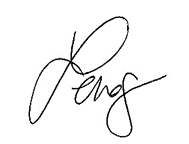 Date of Hearing: 06/27/2023                 _______________________________________________, ChairDate of Hearing: 06/27/2023                 _______________________________________________, ChairDate of Hearing: 06/27/2023                 _______________________________________________, ChairDate of Hearing: 06/27/2023                 _______________________________________________, ChairDate of Hearing: 06/27/2023                 _______________________________________________, ChairBILL NO. AB 99AB 350AB 427AB 473ACTION VOTED ON Do pass and re-refer to the Committee on Environmental QualityDo pass and re-refer to the Committee on Environmental Quality with the recommendation: To consent calendarDo pass and be ordered to the consent calendarDo pass as amended and re-refer to the Committee on JudiciaryACTION VOTED ON Do pass and re-refer to the Committee on Environmental QualityDo pass and re-refer to the Committee on Environmental Quality with the recommendation: To consent calendarDo pass and be ordered to the consent calendarDo pass as amended and re-refer to the Committee on JudiciaryACTION VOTED ON Do pass and re-refer to the Committee on Environmental QualityDo pass and re-refer to the Committee on Environmental Quality with the recommendation: To consent calendarDo pass and be ordered to the consent calendarDo pass as amended and re-refer to the Committee on JudiciaryACTION VOTED ON Do pass and re-refer to the Committee on Environmental QualityDo pass and re-refer to the Committee on Environmental Quality with the recommendation: To consent calendarDo pass and be ordered to the consent calendarDo pass as amended and re-refer to the Committee on JudiciaryACTION VOTED ON Do pass and re-refer to the Committee on Environmental QualityDo pass and re-refer to the Committee on Environmental Quality with the recommendation: To consent calendarDo pass and be ordered to the consent calendarDo pass as amended and re-refer to the Committee on JudiciaryACTION VOTED ON Do pass and re-refer to the Committee on Environmental QualityDo pass and re-refer to the Committee on Environmental Quality with the recommendation: To consent calendarDo pass and be ordered to the consent calendarDo pass as amended and re-refer to the Committee on JudiciaryACTION VOTED ON Do pass and re-refer to the Committee on Environmental QualityDo pass and re-refer to the Committee on Environmental Quality with the recommendation: To consent calendarDo pass and be ordered to the consent calendarDo pass as amended and re-refer to the Committee on JudiciaryACTION VOTED ON Do pass and re-refer to the Committee on Environmental QualityDo pass and re-refer to the Committee on Environmental Quality with the recommendation: To consent calendarDo pass and be ordered to the consent calendarDo pass as amended and re-refer to the Committee on Judiciary  Aye  :  No   Aye  :  No   Aye  :  No   Aye  :  No Gonzalez, Chair X   :   X   :   X   :   X   :   Niello, V. Chair      :   X X   :   X   :   AllenX   :   X   :   X   :   X   :   ArchuletaX   :   X   :   X   :   X   :   BeckerX   :   X   :   X   :   X   :   BlakespearX   :   X   :   X   :        :   X CorteseX   :   X   :   X   :   X   :   Dahle     :   X X   :   X   :   X   :   DoddX   :   X   :   X   :   X   :   LimónX   :   X   :   X   :   X   :   McGuireX   :   X   :   X   :   X   :   NewmanX   :   X   :   X   :   Nguyen     :   X X   :   X   :   X   :   Seyarto     :   X X   :   X   :   X   :   UmbergX   :   X   :   X   :   WahabX   :   X   :   X   :   X   :   Ayes  : 11Ayes  : 16Ayes  : 16Ayes  : 13Noes  : 4Noes  : 0Noes  : 0Noes  : 1BILL NO. AB 499AB 630AB 645AB 752ACTION VOTED ON Do pass and be ordered to the consent calendarDo pass and re-refer to the Committee on Judiciary with the recommendation: To consent calendarDo pass as amended and re-refer to the Committee on JudiciaryDo pass and re-refer to the Committee on AppropriationsACTION VOTED ON Do pass and be ordered to the consent calendarDo pass and re-refer to the Committee on Judiciary with the recommendation: To consent calendarDo pass as amended and re-refer to the Committee on JudiciaryDo pass and re-refer to the Committee on AppropriationsACTION VOTED ON Do pass and be ordered to the consent calendarDo pass and re-refer to the Committee on Judiciary with the recommendation: To consent calendarDo pass as amended and re-refer to the Committee on JudiciaryDo pass and re-refer to the Committee on AppropriationsACTION VOTED ON Do pass and be ordered to the consent calendarDo pass and re-refer to the Committee on Judiciary with the recommendation: To consent calendarDo pass as amended and re-refer to the Committee on JudiciaryDo pass and re-refer to the Committee on AppropriationsACTION VOTED ON Do pass and be ordered to the consent calendarDo pass and re-refer to the Committee on Judiciary with the recommendation: To consent calendarDo pass as amended and re-refer to the Committee on JudiciaryDo pass and re-refer to the Committee on AppropriationsACTION VOTED ON Do pass and be ordered to the consent calendarDo pass and re-refer to the Committee on Judiciary with the recommendation: To consent calendarDo pass as amended and re-refer to the Committee on JudiciaryDo pass and re-refer to the Committee on AppropriationsACTION VOTED ON Do pass and be ordered to the consent calendarDo pass and re-refer to the Committee on Judiciary with the recommendation: To consent calendarDo pass as amended and re-refer to the Committee on JudiciaryDo pass and re-refer to the Committee on AppropriationsACTION VOTED ON Do pass and be ordered to the consent calendarDo pass and re-refer to the Committee on Judiciary with the recommendation: To consent calendarDo pass as amended and re-refer to the Committee on JudiciaryDo pass and re-refer to the Committee on Appropriations  Aye  :  No   Aye  :  No   Aye  :  No   Aye  :  No Gonzalez, Chair X   :   X   :   X   :   X   :   Niello, V. Chair X   :   X   :        :   X X   :   AllenX   :   X   :   X   :   X   :   ArchuletaX   :   X   :   X   :   X   :   BeckerX   :   X   :   X   :   X   :   BlakespearX   :   X   :   X   :   X   :   CorteseX   :   X   :        :   X X   :   DahleX   :   X   :        :   X X   :   DoddX   :   X   :   X   :   X   :   LimónX   :   X   :   X   :   X   :   McGuireX   :   X   :   X   :   X   :   NewmanX   :   X   :   X   :   X   :   NguyenX   :   X   :        :   X X   :   SeyartoX   :   X   :        :   X X   :   UmbergX   :   X   :   X   :   X   :   WahabX   :   X   :   X   :   Ayes  : 16Ayes  : 16Ayes  : 10Ayes  : 16Noes  : 0Noes  : 0Noes  : 5Noes  : 0BILL NO. AB 776AB 824AB 902AB 1082ACTION VOTED ON Do pass and re-refer to the Committee on Appropriations with the recommendation: To consent calendarDo pass and re-refer to the Committee on AppropriationsDo pass and re-refer to the Committee on Appropriations with the recommendation: To consent calendarDo pass as amended and re-refer to the Committee on Public SafetyACTION VOTED ON Do pass and re-refer to the Committee on Appropriations with the recommendation: To consent calendarDo pass and re-refer to the Committee on AppropriationsDo pass and re-refer to the Committee on Appropriations with the recommendation: To consent calendarDo pass as amended and re-refer to the Committee on Public SafetyACTION VOTED ON Do pass and re-refer to the Committee on Appropriations with the recommendation: To consent calendarDo pass and re-refer to the Committee on AppropriationsDo pass and re-refer to the Committee on Appropriations with the recommendation: To consent calendarDo pass as amended and re-refer to the Committee on Public SafetyACTION VOTED ON Do pass and re-refer to the Committee on Appropriations with the recommendation: To consent calendarDo pass and re-refer to the Committee on AppropriationsDo pass and re-refer to the Committee on Appropriations with the recommendation: To consent calendarDo pass as amended and re-refer to the Committee on Public SafetyACTION VOTED ON Do pass and re-refer to the Committee on Appropriations with the recommendation: To consent calendarDo pass and re-refer to the Committee on AppropriationsDo pass and re-refer to the Committee on Appropriations with the recommendation: To consent calendarDo pass as amended and re-refer to the Committee on Public SafetyACTION VOTED ON Do pass and re-refer to the Committee on Appropriations with the recommendation: To consent calendarDo pass and re-refer to the Committee on AppropriationsDo pass and re-refer to the Committee on Appropriations with the recommendation: To consent calendarDo pass as amended and re-refer to the Committee on Public SafetyACTION VOTED ON Do pass and re-refer to the Committee on Appropriations with the recommendation: To consent calendarDo pass and re-refer to the Committee on AppropriationsDo pass and re-refer to the Committee on Appropriations with the recommendation: To consent calendarDo pass as amended and re-refer to the Committee on Public SafetyACTION VOTED ON Do pass and re-refer to the Committee on Appropriations with the recommendation: To consent calendarDo pass and re-refer to the Committee on AppropriationsDo pass and re-refer to the Committee on Appropriations with the recommendation: To consent calendarDo pass as amended and re-refer to the Committee on Public Safety  Aye  :  No   Aye  :  No   Aye  :  No   Aye  :  No Gonzalez, Chair X   :   X   :   X   :   X   :   Niello, V. Chair X   :        :   X X   :        :   X AllenX   :   X   :   X   :   X   :   ArchuletaX   :   X   :   X   :   X   :   BeckerX   :   X   :   X   :   X   :   BlakespearX   :   X   :   X   :   X   :   CorteseX   :   X   :   X   :   X   :   DahleX   :        :   X X   :   DoddX   :   X   :   X   :   X   :   LimónX   :   X   :   X   :   X   :   McGuireX   :   X   :   X   :   X   :   NewmanX   :   X   :   X   :   NguyenX   :   X   :        :   X SeyartoX   :        :   X X   :        :   X UmbergX   :   X   :   X   :   WahabX   :   X   :   X   :   X   :   Ayes  : 16Ayes  : 12Ayes  : 16Ayes  : 10Noes  : 0Noes  : 3Noes  : 0Noes  : 3BILL NO. AB 1175AB 1320AB 1385AB 1519ACTION VOTED ON Do pass as amended and re-refer to the Committee on AppropriationsDo pass and re-refer to the Committee on Appropriations with the recommendation: To consent calendarDo pass and re-refer to the Committee on Governance and FinanceDo pass and re-refer to the Committee on Public Safety with the recommendation: To consent calendarACTION VOTED ON Do pass as amended and re-refer to the Committee on AppropriationsDo pass and re-refer to the Committee on Appropriations with the recommendation: To consent calendarDo pass and re-refer to the Committee on Governance and FinanceDo pass and re-refer to the Committee on Public Safety with the recommendation: To consent calendarACTION VOTED ON Do pass as amended and re-refer to the Committee on AppropriationsDo pass and re-refer to the Committee on Appropriations with the recommendation: To consent calendarDo pass and re-refer to the Committee on Governance and FinanceDo pass and re-refer to the Committee on Public Safety with the recommendation: To consent calendarACTION VOTED ON Do pass as amended and re-refer to the Committee on AppropriationsDo pass and re-refer to the Committee on Appropriations with the recommendation: To consent calendarDo pass and re-refer to the Committee on Governance and FinanceDo pass and re-refer to the Committee on Public Safety with the recommendation: To consent calendarACTION VOTED ON Do pass as amended and re-refer to the Committee on AppropriationsDo pass and re-refer to the Committee on Appropriations with the recommendation: To consent calendarDo pass and re-refer to the Committee on Governance and FinanceDo pass and re-refer to the Committee on Public Safety with the recommendation: To consent calendarACTION VOTED ON Do pass as amended and re-refer to the Committee on AppropriationsDo pass and re-refer to the Committee on Appropriations with the recommendation: To consent calendarDo pass and re-refer to the Committee on Governance and FinanceDo pass and re-refer to the Committee on Public Safety with the recommendation: To consent calendarACTION VOTED ON Do pass as amended and re-refer to the Committee on AppropriationsDo pass and re-refer to the Committee on Appropriations with the recommendation: To consent calendarDo pass and re-refer to the Committee on Governance and FinanceDo pass and re-refer to the Committee on Public Safety with the recommendation: To consent calendarACTION VOTED ON Do pass as amended and re-refer to the Committee on AppropriationsDo pass and re-refer to the Committee on Appropriations with the recommendation: To consent calendarDo pass and re-refer to the Committee on Governance and FinanceDo pass and re-refer to the Committee on Public Safety with the recommendation: To consent calendar  Aye  :  No   Aye  :  No   Aye  :  No   Aye  :  No Gonzalez, Chair X   :   X   :   X   :   X   :   Niello, V. Chair X   :   X   :   X   :   X   :   AllenX   :   X   :   X   :   X   :   ArchuletaX   :   X   :   X   :   X   :   BeckerX   :   X   :   X   :   X   :   BlakespearX   :   X   :   X   :   X   :   CorteseX   :   X   :   X   :   X   :   DahleX   :   X   :   X   :   X   :   DoddX   :   X   :   X   :   X   :   LimónX   :   X   :   X   :   X   :   McGuireX   :   X   :   X   :   X   :   NewmanX   :   X   :   X   :   X   :   NguyenX   :   X   :        :   X X   :   SeyartoX   :   X   :   X   :   UmbergX   :   X   :   X   :   X   :   WahabX   :   X   :   X   :   X   :   Ayes  : 16Ayes  : 16Ayes  : 14Ayes  : 16Noes  : 0Noes  : 0Noes  : 1Noes  : 0BILL NO. AB 1673ACR 7ACTION VOTED ON Do pass and re-refer to the Committee on Appropriations with the recommendation: To consent calendarBe adopted and re-refer to the Committee on Appropriations with the recommendation: To consent calendarACTION VOTED ON Do pass and re-refer to the Committee on Appropriations with the recommendation: To consent calendarBe adopted and re-refer to the Committee on Appropriations with the recommendation: To consent calendarACTION VOTED ON Do pass and re-refer to the Committee on Appropriations with the recommendation: To consent calendarBe adopted and re-refer to the Committee on Appropriations with the recommendation: To consent calendarACTION VOTED ON Do pass and re-refer to the Committee on Appropriations with the recommendation: To consent calendarBe adopted and re-refer to the Committee on Appropriations with the recommendation: To consent calendarACTION VOTED ON Do pass and re-refer to the Committee on Appropriations with the recommendation: To consent calendarBe adopted and re-refer to the Committee on Appropriations with the recommendation: To consent calendarACTION VOTED ON Do pass and re-refer to the Committee on Appropriations with the recommendation: To consent calendarBe adopted and re-refer to the Committee on Appropriations with the recommendation: To consent calendarACTION VOTED ON Do pass and re-refer to the Committee on Appropriations with the recommendation: To consent calendarBe adopted and re-refer to the Committee on Appropriations with the recommendation: To consent calendarACTION VOTED ON Do pass and re-refer to the Committee on Appropriations with the recommendation: To consent calendarBe adopted and re-refer to the Committee on Appropriations with the recommendation: To consent calendar  Aye  :  No   Aye  :  No   Aye  :  No   Aye  :  No Gonzalez, Chair X   :   X   :   Niello, V. Chair X   :   X   :   AllenX   :   X   :   ArchuletaX   :   X   :   BeckerX   :   X   :   BlakespearX   :   X   :   CorteseX   :   X   :   DahleX   :   X   :   DoddX   :   X   :   LimónX   :   X   :   McGuireX   :   X   :   NewmanX   :   X   :   NguyenX   :   X   :   SeyartoX   :   X   :   UmbergX   :   X   :   WahabX   :   X   :   Ayes  : 16Ayes  : 16Ayes  : 0Ayes  : 0Noes  : 0Noes  : 0Noes  : 0Noes  : 0